Publicado en Madrid el 11/02/2020 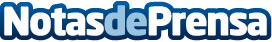 Norauto, servicio técnico oficial de XiaomiLa compañía da un paso más allá y se convierte en servicio técnico oficial de Xiaomi. Y es que ‘solo un mecánico debería cuidar de tu patinete’Datos de contacto:Sara685809870Nota de prensa publicada en: https://www.notasdeprensa.es/norauto-servicio-tecnico-oficial-de-xiaomi_1 Categorias: Nacional Automovilismo Emprendedores Consumo Dispositivos móviles Industria Automotriz Otras Industrias Innovación Tecnológica http://www.notasdeprensa.es